Publicado en Cuajimalpa de Morelos el 27/04/2021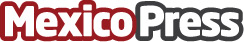 Cotemar realiza libranza parcial de Akal C-8Cotemar informó que durante el período del 20 de marzo al 12 de abril del presente año, se llevó a cabo la libranza parcial de la plataforma Akal C-8 (para mantenimiento a las plantas endulzadora 1 y 2), ubicada en la sonda de Campeche, cuyo objetivo fue realizar la limpieza de las torres contactoras para aumentar la eficiencia en la generación de gas dulce, disminuir la corrosión y reparar los sistemas de tuberías y las plantas de procesosDatos de contacto:Israel Ramón Estrada Vidal9381247926Nota de prensa publicada en: https://www.mexicopress.com.mx/cotemar-realiza-libranza-parcial-de-akal-c-8_1 Categorías: Nacional Ciberseguridad Campeche Otras Industrias http://www.mexicopress.com.mx